MUHAMMAD FAIZAN RASOOL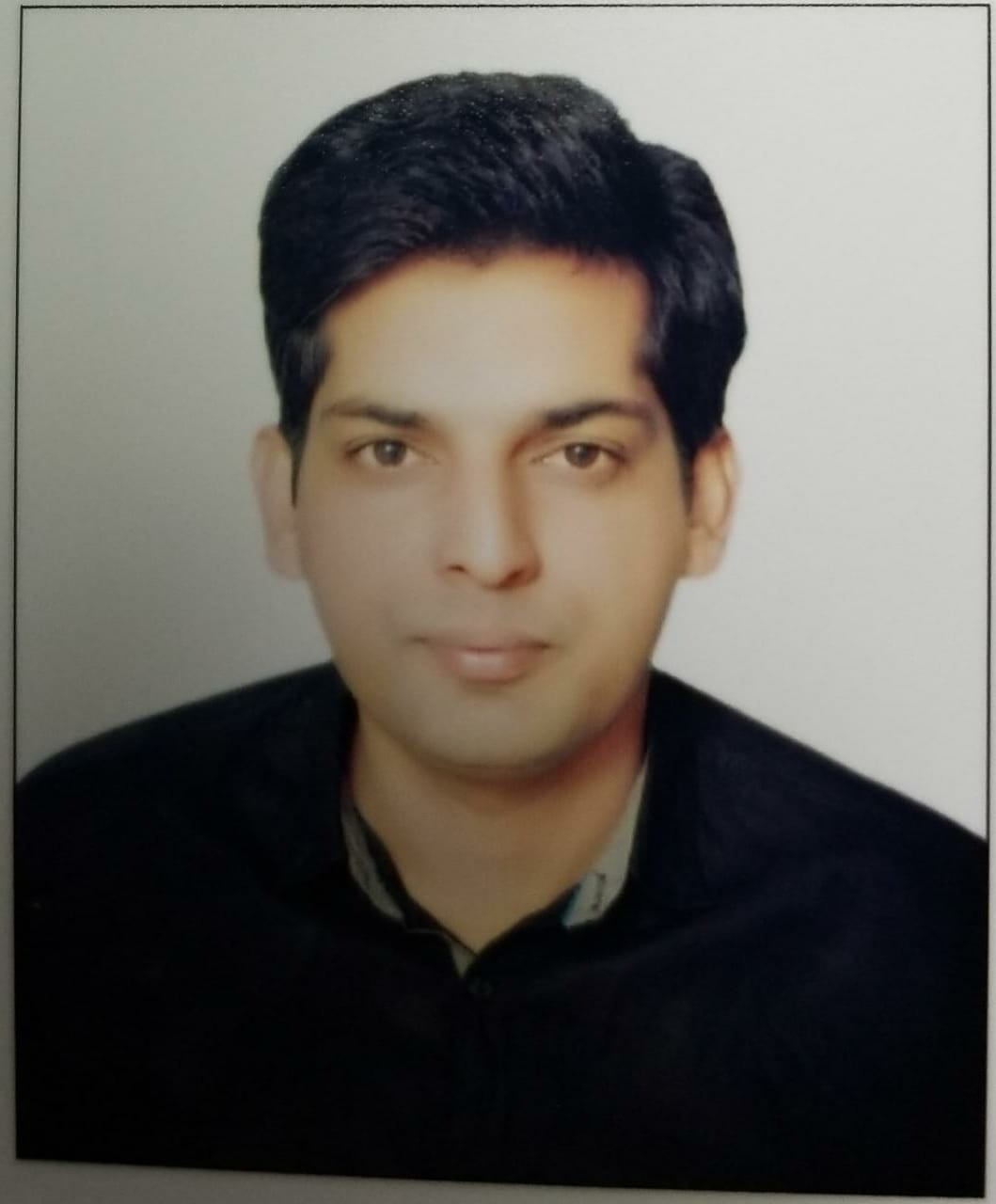 Email:  muhammad_386496@2freemail.comCareer ObjectiveA highly engaged and positive team player with a strong customer focus and the motivation to deliver exceptional sales results.Key SkillsSales ManagementProduct communicationSales of building materialsHighly motivated and target driven.Ability to create and deliver presentations tailored to the audience needs.Able to understand customer’s needs. Able to acquire technical product knowledge and combine them into a solutionDocumentationStrong organizational and time management skills.Ability to search and generate new leads when needed.Seek for continuous improvement ideas.Working in diverse environments.Communicating and presenting data effectively.Excellent selling, communication and negotiation skills.Using the computer and its application.Good at Ms officeResolving problems in an efficient manner.Managing stressful situations and projects.Able to work independently and a good team player.Work ExperienceSales Executive (November 2016 – October 2018) Responsibilities: Present, promote and sell products using solid arguments to existing and prospective customers.Plan and divide geographic area in order to cover it within an agreed timetable.Sales of billets, Reinforcement steel bars of quality Gr.60, Gr.40 of different sizes.Identify new markets and business opportunities by determining prospective clients and evaluating their position in the market. Research and analyzing the different sales options/suggestions to be given to the client.Manage & maintain relations with customers, channel partners & colleagues. Participate in face to face meetings and introduce company services. To ensure that the response to any business request is auctioned within 24 hours.Identify product improvement.Collecting information on various tenders in the market and provide to senior sale manager in order to decide on next steps.Handle complaints and pass it on to Senior Sales Manager.Update client information in company database.Prepare reports by collecting, analyzing and summarizing information.Monitor and develop daily/weekly reports Maintain quality service by establishing and enforcing organization standard.Work closely within the Sales and Presales team as well as other company’s divisions to deliver a complete solution for the client.Identify business opportunities, business prospectus and evaluation their position in industry.Attending trade exhibitions, conferences and meetings.------------------------------------------------Sales Executive ( August 2012 to November 2016) 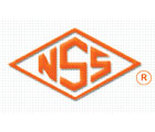 New Shalimar Steel Industries (Pvt) Ltd. Lahore, PakistanResponsibilities: Handling the sales & marketing function activities.Sales of Billets, Round bars, square bars, Angles, channels and H-beams, I beams.Meeting the sales targets.Ensure customer satisfaction.Focusing on collecting information regarding competitors activities and new trends in the marketProvide support, information, and guidance to existing and prospective customersResponsible for planning forecasting and implementation of sales plane.Achieve the sales target by using advanced sales techniques and product knowledge.Attending meetings with potential customers and closing sales.Prepare and perform product demos and company presentationsBuilding a sales pipeline to ensure a constant stream of sales.Document sale by creating or updating customer profile record.Complete daily sales, weekly and monthly reports.Monitoring competitor activity and competitors' products.Understanding of Production process.Maintain professional and technical knowledge by reviewing professional publications related to the industry, new products, latest market trends and competitors’ position in the market.Marketing activities through providing brochures to companies, exhibitionsAcademicsLanguagesEnglish – Full Professional ProficiencyUrdu – Native / BilingualPunjabi – Native / BilingualQualificationInstitutionB.Sc. Metallurgical & Materials Engineering University of Engineering and Technology, Lahore 